CLASE    - 2Se observa el calendario con los números ya impresos y en otro mes se puede completar (IMPRIMIRLO DESDE LA COMPU) y así convertirse en una actividad diaria y permanente.En familia, hoy recordamos las partes externas de nuestro cuerpo, nuestra derecha- izquierda, arriba, abajo. En forma oral jugamos: Me toco la ….…”La cabeza con la mano izquierda.El cuello con la mano derecha.El pie derecho con la mano izquierda.La nariz con la mano izquierda.Se continúa: llevamos nuestra mano a la cabeza y las pasamos por todas partes … nos detenemos en la cara…¿Qué podemos tocar? ¿Qué podemos hacer con cada una de estas partes?Se conversa sobre las funciones de los órganos que hacen a los sentidos. (5 sentidos)Se escribe la fecha en conjunto, copiamos el título de la clase y seguimos trabajando con más actividades: Una cara bonitaRECORTA LAS PARTES Y ARMA LA CARA COMO MÁS TE GUSTE.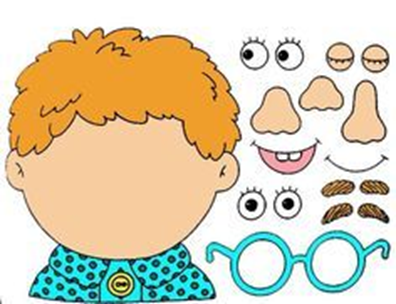  CONTAMOS ¿CUÁNTAS TIENE?      NARIZ-____      OJOS______      OREJAS_____      BOCA_______      FRENTE______ESCRIBE EN NÚMEROS LA CANTIDAD DE DEDOS QUE INDICAN CADA MANO.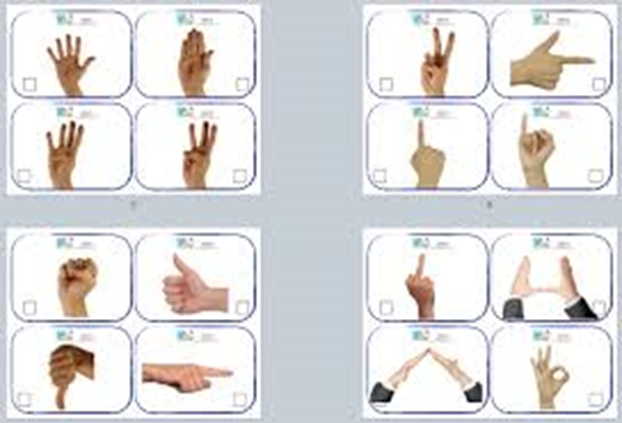  DIBUJA UNA CARA Y COLOCALES LOS NOMBRES DE LAS PARTES.